ГЛАВАМ АДМИНИСТРАЦИЙ МУНИЦИПАЛЬНЫХ РАЙОНОВ И МЭРАМ ГОРОДСКИХ ОКРУГОВ ЧЕЧЕНСКОЙ РЕСПУБЛИКИУправление Федеральной службы государственной регистрации, кадастра и картографии по Чеченской Республике просит Вас рассмотреть вопрос о публикации в средствах массовой информации периодическом издании (районная газета) статью посвященную изменениям в учетно-регистрационной системе, а также на сайте администрации.О проведенной публикации просим сообщить с указанием ссылки в срок до 01.09.2023г.Приложение: на 1 листе.С уважением,	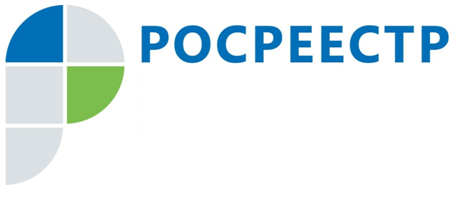 #РосреестрРосреестр: Контрольные (надзорные) мероприятияЗемельные инспекторы Управления Росреестра по Чеченской Республике на постоянной основе проводят мероприятия, направленные на обеспечение полноты и качества сведений Единого государственного реестра недвижимости в рамках развития «Национальной системы пространственных данных».«За 7 месяцев 2023 года проведено 26 контрольных (надзорных) мероприятия без взаимодействия с землепользователями, инспекторы осуществляли осмотр участков с общедоступной территории. В общей сложности обследовано около 4200 гектар. На территории 390 гектаров были выявлены 10 нарушений земельного законодательства, в том числе использование земельных участков не в соответствии с целевым назначением или видом разрешенного использования, а также самовольное занятие земельного участка. Владельцам таких участков объявлены предостережения о недопустимости нарушения обязательных требований земельного законодательства», - сообщил заместитель руководителя Управления Росреестра по Чеченской Республике Абу Шаипов.Проконсультироваться по вопросам земельного контроля жители республики могут по телефону: (8712) 22-44-49.Заместитель руководителя Управления Росреестра по Чеченской РеспубликеА.Л. ШаиповФЕДЕРАЛЬНАЯ СЛУЖБА ГОСУДАРСТВЕННОЙ РЕГИСТРАЦИИ, КАДАСТРА И КАРТОГРАФИИ(РОСРЕЕСТР)Управление Федеральной службы государственной регистрации, кадастра и картографии по Чеченской Республике (Управление Росреестра по Чеченской Республике)ЗАМЕСТИТЕЛЬ РУКОВОДИТЕЛЯул. Моздокская, 35, г. Грозный, 364020                                     тел.: (8712) 22-31-29, факс: (8712) 22-22-89e-mail.: 20_upr@rosreestr.ru, http://www.rosreestr.gov.ru                              А.Л. Шаипов